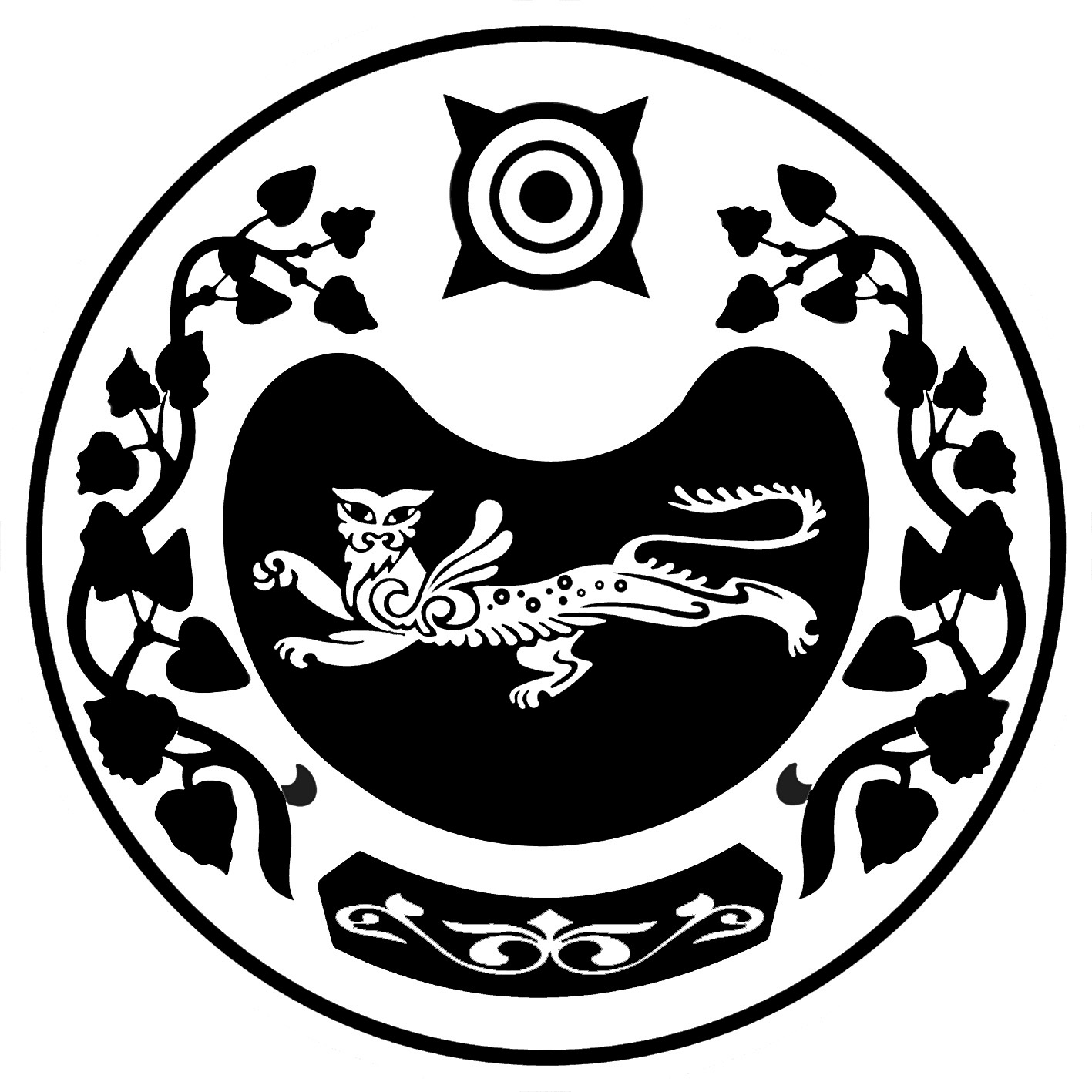 П О С Т А Н О В Л Е Н И Е  от 29.10.2019	№ 1278-пр.п. Усть-АбаканВ связи с внесением изменений  в Методические рекомендации по переходу муниципальных дошкольных образовательных организаций Республики Хакасия на новую систему оплаты труда, утвержденные постановлением Правительства Республики Хакасия от 09.11.2010 № 578 «Об утверждении Методических рекомендаций по переходу муниципальных дошкольных образовательных организаций Республики Хакасия на новую систему оплаты труда», руководствуясь постановлением Правительства Республики Хакасия от 30.08.2019 № 443 «О внесении изменений в некоторые постановления Правительства Республики Хакасия», на основании статьи 66 Устава муниципального образования Усть-Абаканский район администрация Усть-Абаканского районаПОСТАНОВЛЯЕТ:1.	Внести следующиеизмененияв постановление администрации Усть-Абаканского района от 08.05.2014 № 839-п «Об утверждении Примерного положения об оплате труда работников муниципальных дошкольных образовательных учреждений по виду экономической деятельности «Образование» (с последующими изменениями):- в Примерном положении об оплате труда работников муниципальных дошкольных образовательных учреждений по виду экономической деятельности «Образование», утвержденном пунктом 1 постановления:1) абзацы второй – восьмой пункта 5.4 раздела 5 изложить в следующей редакции:«Рекомендуемое применение диапазона повышающих коэффициентов для педагогических работников:1,7 – имеющих высшую квалификационную категорию;1,6 – имеющих первую квалификационную категорию, и статус молодого специалиста с высшим профессиональным образованием;1,5 – имеющих статус молодого специалиста со средним профессиональным образованием;1,4 – имеющих высшее профессиональное образование, без квалификационной категории;1,3 – имеющих среднее профессиональное образование,без квалификационной категории;1,0 – 1,2 – остальных педагогических работников.Размеры базовых окладов (базовых должностных окладов) специалистов ДОУ, работающих в сельской местности, устанавливаются с повышающим коэффициентом 1,25. Размеры базовых окладов (базовых должностных окладов) педагогических работников муниципальных ДОУ, расположенных в поселках городского типа, за исключением поселков городского типа, имеющих статус административных центров, и поселков городского типа, расположенных в городских округах, рекомендуется устанавливать с повышающим коэффициентом 1,25.»;2) абзац второй пункта 8.2 изложить в  следующей редакции:«Выплаты компенсационного характера рекомендовано устанавливать к окладу (должностному окладу) работников ДОУ по соответствующим квалификационным уровням ПКГ в процентах или в абсолютных размерах, если иное не установлено действующим законодательством. Оклад (должностной оклад) и компенсационные выплаты, указанные в настоящем пункте, не образуют новый оклад (должностной оклад).»;3) таблицу Приложения 1 кПримерному положению об оплате труда работников муниципальных дошкольных образовательных учреждений по виду экономической деятельности «Образование» изложить в новой редакции:«Рекомендуемые размеры базовых окладов (базовых должностных окладов) и диапазон размеров повышающих коэффициентов к базовым окладам (базовым должностным окладам) работников муниципальных дошкольных образовательных учреждений по профессиональным квалификационным группам                                                                                                                                    ».2.	Главному редактору МАУ «Редакция газеты «Усть-Абаканские известия» Церковной И.Ю. опубликовать настоящее постановление в газете «Усть-Абаканские известия» или «Усть-Абаканские известия официальные».3.	И.о.управделами администрации Усть-Абаканского района Лемытской О.В. разместить настоящее постановление на официальном сайте администрации Усть-Абаканского района в информационно-телекоммуникационной сети «Интернет».4.	Настоящее постановление распространяется на правоотношения, возникшие  с 01 сентября 2019 года.5.	Контроль за исполнением настоящего постановления возложить на руководителя Управления образования администрации Усть-Абаканского района Н.А.Мироненко.Глава Усть-Абаканского района				Е.В.ЕгороваРОССИЯ ФЕДЕРАЦИЯЗЫХАКАС РЕСПУБЛИКАЗЫАFБАН ПИЛТIРIАЙМАFЫНЫH УСТАF-ПАСТААРОССИЙСКАЯ ФЕДЕРАЦИЯРЕСПУБЛИКА ХАКАСИЯАДМИНИСТРАЦИЯУСТЬ-АБАКАНСКОГО РАЙОНАО внесении изменений в постановление администрации Усть-Абаканского района от 08.05.2014 № 839-п «Об утверждении Примерного положения об оплате труда работников муниципальных дошкольных образовательных учреждений по виду экономической деятельности «Образование»НаименованиеКвалифика-ционный уровеньРазмеры базовых окладов (базовых должностных окладов), руб.Диапазон размеров повышающих коэффициентов к базовым окладам (базовым должностным окладам)ПКГ должностей работников учебно-вспомогательного персонала первого уровня129001,0-3,31ПКГ должностей работников учебно-вспомогательного персонала второго уровня130001,0-3,20ПКГ должностей работников учебно-вспомогательного персонала второго уровня230001,0-3,20ПКГ должностей педагогических работников164801,0-1,70ПКГ должностей педагогических работников267171,0-1,70ПКГ должностей педагогических работников368231,0-1,70ПКГ должностей педагогических работников469181,0-1,70ПКГ "Общеотраслевые должности служащих первого уровня"129711,0-3,64ПКГ "Общеотраслевые должности служащих первого уровня"230001,0-3,60ПКГ "Общеотраслевые должности служащих второго уровня"130501,0-3,54ПКГ "Общеотраслевые должности служащих второго уровня"231001,0-3,48ПКГ "Общеотраслевые должности служащих второго уровня"331801,0-3,40ПКГ "Общеотраслевые должности служащих второго уровня"432401,0-3,34ПКГ "Общеотраслевые должности служащих второго уровня"533001,0-3,27ПКГ "Общеотраслевые должности служащих третьего уровня"135001,0-3,09ПКГ "Общеотраслевые должности служащих третьего уровня"235501,0-3,04ПКГ "Общеотраслевые должности служащих третьего уровня"336001,0-3,00ПКГ "Общеотраслевые должности служащих третьего уровня"436501,0-2,97ПКГ "Общеотраслевые должности служащих третьего уровня"537001,0-2,92ПКГ "Общеотраслевые должности служащих четвертого уровня"138001,0-2,84ПКГ "Общеотраслевые должности служащих четвертого уровня"238501,0-2,80ПКГ "Общеотраслевые должности служащих четвертого уровня"339001,0-2,78ПКГ "Общеотраслевые профессии рабочих первого уровня"129711,0-3,23ПКГ "Общеотраслевые профессии рабочих первого уровня"2         30001,0-3,20ПКГ "Общеотраслевые профессии рабочих второго уровня"130501,0-3,15ПКГ "Общеотраслевые профессии рабочих второго уровня"231001,0-3,09ПКГ "Общеотраслевые профессии рабочих второго уровня"331801,0-3,02ПКГ "Общеотраслевые профессии рабочих второго уровня"432401,0-2,97